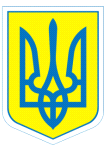 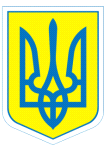 НАКАЗ26.05.2017				м.Харків						№ 15-уПро переведення учнів	Відповідно до Порядку переведення учнів (вихованців) загальноосвітнього навчального закладу до наступного класу, затвердженого наказом Міністерства освіти і науки України від 14.07.2015 № 762, зареєстрованого  в Міністерстві юстиції України 30 липня 2015 р. за № 924/27369, на підставі річного оцінювання  та рішення педагогічної ради від 26 травня 2017 року протокол № 3НАКАЗУЮ:1.Перевести учнів з підготовчих класів та 1-9- х класів до наступних класів:з підготовчого А класу  до 1-А класуз підготовчого Б класу  до 1-Б класуз 2-А до 3-А класуБубир Єлизавету РоманівнуВестфаля  Льва ОлексійовичаДворнікова Микиту РомановичаЄфіменка Олександра МиколайовичаЗахарова Максима АртемовичаМелентьєва Руслана ВладиславовичаОнопрієнка Максима ВолодимировичаПоліваного Олександра ЮрійовичаРубинську Єлизавету ВолодимирівнуТомілова Івана ПавловичаТретяка Артема ВіталійовичаЧерниша Михайла СергійовичаЧиньку Олега ПавловичаШевцова Іллю ОлександровичаЩербака Івана Віталійовичаз 2-Б до 3-Б класу Алєксєєва Іллю ОлексійовичаБабанського Федора МаксимовичаБіленка Іллю КостянтиновичаВолошину Анастасію ІгорівнуВоронянського Нікіту АндрійовичаГуртового Олександра ОлександровичаГолубенко Венеру РоманівнуЕллінську Маргариту ВіталіївнуКуксу Дмитра БогдановичаПавлюка Віктора ВолодимировичаПерелигіна Віталія Олександровичаз 2-В до 3-В  класу Борисенка Віктора СергійовичаГальцеву Дар’ю МихайлівнуДемчука Станіслава СергійовичаКоваля Артема РуслановичаЛакатош Оксану ОлексіївнуМихайлова  Богдана  ОлеговичаНіколенка  Дмитра ІгоровичаПономарьову Дар’ю ВіталіївнуСеменова Єгора  ВячеславовичаУса Андрія ОлександровичаЧжан Аллу Цзяньмінівнуз 3-А до 4-А класуБезрука  Дмитра СергійовичаГаленка Григорія ВячеславовичаГончарову Наталію ХазенівнуДоленчук  Даніелу ДмитрівнуКучеренко Альбіну ОлегівнуМельника Ростислава РомановичаПолукарова Данила ІгоровичаПрилепіна Максима ВолодимировичаСавченка Олександра Борисовича10.Тихонова Владислава Сергійовича11.Ткаченко Анастасію Олександрівну12.Ульянова Артема Володимировича13.Уманця Олександра Вікторовича14. Франюк Анну Романівну15.Чеканова Нікіту Дмитровичаз 3-Б до 4-Б класуЖуковіну Владиславу ДмитрівнуЗварича Микиту ІгоровичаКоломійця Кіріла ЯрославовичаКравченко  Вероніку СергіївнуКотія Ігора ІгоровичаЛантінова Іллю МиколайовичаЛітвінчука Якова РомановичаЛяхова Даніїла ОлексійовичаМастанова Махіра ФаттаховичаПавлія Олександра  РомановичаПономарьову Карину ВіталіївнуСвириденка Дениса СергійовичаСобокара Артема СергійовичаСтародубцева Миколу ОлеговичаТеремецьку Наталію Семенівнуз 3-В до 4-В класуАфанас’єва Івана Віталійовича2. Васюкова Іоана Ігоровича3.Довгопол Аліну Володимирівну4.Жовнера Богдана Дмитровича5.Клєпікова Михайла Олександровича6.Ковальова Максима Євгеновича7.Марченка Даніїла Романовича8.Марджанішвілі Діану Сергіївну9.Пелешенка Максима Вікторовича10.Погребенка Івана Михайловича11.Постольну Дар’ю Романівну12.Селіверстова Ігоря Михайловича13.Сливка Миколу Олексійовича14.Шалманова Владислава Володимировичаз 4-А до 5-А класуАгапову Ганну ВолодимирівнуБерестовського Максима ІгоровичаБілана Максима СергійовичаБринзу Даміана РуслановичаДмитренко Ангеліну ДмитрівнуКасьяненко Анастасію ІгорівнуКучеренко Жасмін ОлегівнуСбітнєва Артема ВолодимировичаСобрана Даніїла ВалерійовичаЧиньку Андрія ПавловичаЯкименко Тетяну Миколаївнуз 4-Б до 5-Б класуАндреева Михайла СергійовичаБабія Богдана  ІгоровичаГолубенко Люциту РоманівнуКарпекіна Кирила ВолодимировичаКуліша Євгена ОлександровичаМакаренко Аліну ЮріївнуМорозову Вероніку СергіївнуСаітову Анастасію ІгорівнуСаладіну Вероніку МиколаївнуСопіна Станіслава ВалерійовичаСтрахова Єгора СергійовичаЧернишова Миколу МиколайовичаШевченка Кирила ІгоровичаШтонду Дмитра АнатолійовичаЯзикова Павла Ігоровичаз 5 –А до 6 – А класу Богуславського Андрія ОлеговичаЄвсікова Богдана ЗюаньхаЗолотухіну Анастасію ОлександрівнуМашкову Тетяну Олександрівну Немтінова Богдана Сергійовича Пчолку Дмитра ВалерійовичаСкоркіну Марію Вікторівну Смолякова Ігоря Віталійовича Скульського Кирила ОлеговичаНедбайла Микиту ОлексійовичаНизькошапку Ярослава ВікторовичаТрощія Павла ОлександровичаШевченка Євгена ЄвгеновичаШовкун Катерину Олександрівну Чернова Олександра Юрійовичаз 5–Б до 6 – Б класу 1.	Асєєву Вікторію Олександрівну2.	Вусовича Кирила Юрійовича 3.	Гурін Анжелу Євгенівну 4.	Золотько Альону Миколаївну 5.	Ізотіна Сергія Сергійовича6.	Ковальова Богдана Євгеновича 7.	Козакова Данила Ігоровича 8.	Кочергіну Лоліту Валеріївну9 .	Семенець Вероніку Андріївну 10.Сопіна Геннадія Сергійовича 11.Спекторова Юрія Ігоровича12.Шляхову Катерину Олексіївнуз 6 –А до 7 – А класуАксьонова Олександра СергійовичаБолсунівського  Даніїла СергійовичаГолубенко Ладу РоманівнуЄрьоміну Юлію КостянтинівнуКалюжного Данила РомановичаКантемира Германа АндрійовичаКройтору Романа ІвановичаМозжухіну Софію АндріївнуМолодіна Ігоря ВолодимировичаНоріка  Дениса ГеннадійовичаОвчаренко Ніну ВладиславівнуСвітличну Таісію Сергіївну13.Фролова Максима Романовича     14.Якименко Наталю Миколаївнуз 6 –Б  до 7 – Б класуГапоненко Сніжану ІгорівнуГрідіну Олену МихайлівнуДмитрієва Іллю ДмитровичаДьомінову Катерину ОлексіївнуІванова Миколу СергійовичаКараваєва Ярослава ВладиславовичаКузьменка Віталія РомановичаЛучка Богдана ВадимовичаМашкіна Дмитра ВолодимировичаТомілову Надію ПавлівнуТертичного Данила Олексійовича12.Хачатрян Марію Левонівнуз 7–А  до 8 – А класуАкулова Кирила ВіталійовичаБеліменка Іллю РомановичаБескубу Дмитра ЛеонідовичаГорнєву Сніжану ВікторівнуКорчана  Дмитра Сергійовича	Кучеренко Дарину Олегівну	Масалаба Максима ВікторовичаМіщенка Владислава СтаниславовичаМирку Руслана РомановичаПетрова Владислава Руслановича	Проскурдіна Павла Олександрович	а	Самітіна Дениса АндрійовичаСтанєва Володимира ЯрославовичаШевченко Олександру СвятославівнуЦеловальнікову Анастасію Вячеславівнуз  8-А  до 9-А класуАксьонову Вікторію СергіївнуАфанасьєва Павла  ІгоровичаБалкову Ольгу ВолодимирівнуВолкова Максима ВіталійовичаГапоненко Анастасію Ігорівну	Заморія Романа ОлександровичаКириченка Сергія Володимировича		Клімкова В’ячеслава ОлександровичаКучеренко Діану ОлегівнуКучеренка Олега ОлеговичаРуду Карину ВікторівнуСахно Юлію СергіївнуСтрукову Камілу АльбертівнуСтрукову Луїзу АльбертівнуТомілова Владислава  ПавловичаУхачова Владислава ВіталійовичаУдянського Романа Васильовичаз 9-А до 10-А класуГолубенко Жанну  МиколаївнуГорелкіну Анастасію  СергіївнуЗемрова Ярослава ВолодимировичаМаксимова Бориса ОлексійовичаНовак Євгенію Василівну Османа Юрія ОлександровичаОзерову Анастасію ВолодимирівнуСитника Максима РомановичаСмика Артема ОлександровичаСопіна Максима ОлександровичаЩедріна Андрія ГеннадійовичаЩедріна Євгена Геннадійовича2. Секретарю школи Єрмоленко З.М. внести зміну  в алфавітній книзі за відповідними прізвищами.До 30.05.20173.Контроль за виконанням даного наказу залишаю за собою.Директор					Л.О.МельніковаДанильченко,370-30-63З наказом ознайомлена			З.М.ЄрмоленкоБердника Тимофія СергійовичаГандзю Євгенія ВіталійовичаГоловенка Ярослава ОлексійовичаГрищенка Дмитра ВіталійовичаКлейманову Альону ВадимівнуМухіну Поліну ІгорівнуМухіна Віталія ВіталійовичаНаумік Софію ВолодимирівнуПіщальнікова Давида ОлексійовичаРубінштейн Анну ІгорівнуСінчука Святослава Руслановича Соколовську Каміллу СергіївнуТалалаєнка Назара Віталійовичаз 1-А до 2-А класуз 1-А до 2-А класуз 1-А до 2-А класуБабаєвського Тимура АртемовичаБілецького Євгена ПетровичаДубаєва Дмитра ОлександровичаЗадорожного Богдана СергійовичаМихайлова Костянтина ВалерійовичаНощенка Ростислава ЮрійовичаСірік Анна ВадимівнаБабаєвського Тимура АртемовичаБілецького Євгена ПетровичаДубаєва Дмитра ОлександровичаЗадорожного Богдана СергійовичаМихайлова Костянтина ВалерійовичаНощенка Ростислава ЮрійовичаСірік Анна Вадимівназ 1-Б до 2-Б класуз 1-Б до 2-Б класуБикова Іллю ОлександровичаБєлімову Олександру ЄвгеніївнуГончарова Дмитра РуслановичаЖемерова Максима ДмитровичаДодяк Дар’ю МирославівнуЛобойка Дмитра ВладиславовичаНарожну Надію ВіталіївнуНеронову Камілу МаксимівнуОвчиннікова Сергія ВалерійовичяПанченка Даніла ГригоровичаПономаренко Анастасію ОлегівнуПрокопова Валерія РостиславовичаСиромятнікова Дениса МихайловичаТкаченка Микиту ЮрійовичаФролова Богдана РомановичаХарлана Михайла Олеговича